Konec trestání za nemoc, poslanci odhlasovali zrušení karenční dobyZveřejněno: 22.01.2019Josef Středula: Karenční doba už nebude ničit zdraví zaměstnancůČeskomoravská konfederace odborových svazů oceňuje přístup poslanců, kteří v úterý 22. 1. 2019 zvedli ruku pro to, aby zaměstnanci už od prvního dne nemoci mohli znovu dostávat nemocenskou. Napravili tak nedávné asociální rozhodnutí senátorů a dlouholetou nespravedlnost. „V Poslanecké sněmovně zvítězil zdravý rozum a zaměstnanec, který se chce léčit, se už nemusí bát. Od roku 2008, kdy byla karenční doba zavedena, upozorňujeme na její velmi negativní zdravotní a sociální dopady. Byl to velmi citelný zásah do rozpočtu zaměstnanců v době nemoci. Kvůli nemoci se dokonce zadlužili a dnes nad některými visí hrozba exekucí. Názor, že karenční doba byla dobrým opatřením proti zneužívání nemocenské, byl ten nejhloupější argument," uvedl Josef Středula, předseda ČMKOS.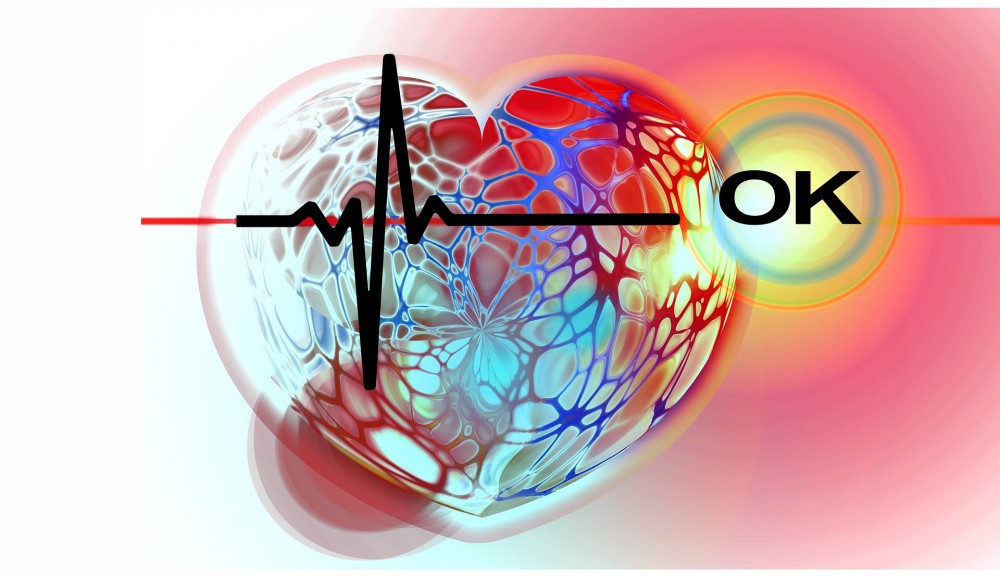 Ministerstvo práce a sociálních věcí ČR vydalo k výsledku hlasování poslanců vlastní stanovisko:Návrh na zrušení karenční doby zajistí zaměstnancům od 1. července 2019 proplácení prvních tří dnů dočasné pracovní neschopnosti náhradou mzdy, platu nebo odměny z dohody ve výši 60 % jejich redukovaného průměrného výdělku. Obdobně dojde k zabezpečení i všech ostatních skupin pojištěných osob, jichž se karenční doba týká.„Úsilí o zrušení karenční doby jsem podporovala od samého začátku a jsem ráda, že se nám jej podařilo vybojovat. Obnovení proplácení náhrady mzdy v prvních třech dnech nemoci podpoří pracujících a jejich zdraví. Karenční dobu jsem vždy považovala za asociální a nefunkční opatření, které kolektivně trestá pracující za nemoc a hází do jednoho pytle poctivé zaměstnance s podvodníky,“ říká ministryně práce a sociálních věcí Jana Maláčová s tím, že karenční doba ztratila – pokud jej vůbec kdy měla – význam i v boji proti zneužívání nemocenské.„Krátkodobá nemocnost je dnes na stejné úrovni jako před jejím zavedením, dlouhodobá nemocnost, která ohrožuje nejen zaměstnance, ale negativně dopadá i na zaměstnavatele a stát, se dokonce o polovinu zvýšila,“ dodává a pochvaluje si rozhodnutí poslanců.„Jsem hrozně ráda, že se nám podařilo napravit tuhle křivdu pravicových vlád vůči všem poctivým zaměstnancům. Vybojováním proplácení prvních tří dnů nemoci jsme také splnili jeden z hlavních závazků ČSSD vůči voličům,“ konstatovala ministryně.   Uvedená úprava legislativy přináší zaměstnavatelům kompenzaci zvýšených nákladů na náhrady mezd snížením odvodové povinnosti do systému nemocenského pojištění o dvě desetiny procenta, což činí více než 3 miliardy korun ročně.(O zrušení tzv. karenční doby, a tedy o obnovení proplácení náhrady mzdy i v prvních třech dnech nemoci, rozhodla Poslanecká sněmovna na svém jednání 22. ledna 2019. Návrh poslanců ČSSD na změnu zákoníku práce a dalších souvisejících předpisů nyní zamíří k podpisu prezidenta republiky.)Zdroj: ČMKOS + MPSV ČR 